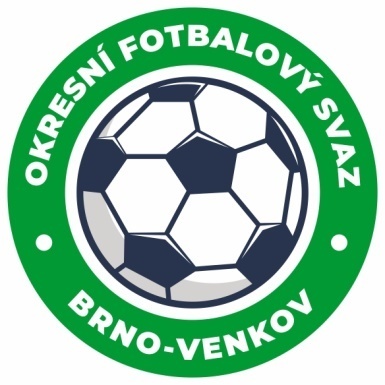 ZÁPIS č. 4 z jednání KOMISE ROZHODČÍCH OFS BRNO-VENKOV                      konané dne 27. 8.2020Přítomni: Ladislav Kundelius, Simon Vejtasa, Robert Rodina, Antonín KřížMísto konání: OFS Brno-venkov, ulice Vídeňská 9, Brno1. Došlá poštaZápisy STK a DKKomuniké ze zasedání VV2. Rozhodnutí a průběh jednání KR	KR se zabývala nedostatečnými popisy přestupků v ZoU a daným R udělila TB dle sazebníku. Konkrétně se jedná o R: Nahodil, Kunický, Pindeš, Eliáš (MěFS Brno). Tímto KR vzhledem k dalším nedostatkům v ZoU předává R Eliáše do KR MěFS Brno.KR řešila nedostatky R v ZoU a udělila R trestné body dle sazebníku. KR dále rozhodla, že po každém zasedání KR bude R zaslána tabulka s udělenými TB. KR provedla kontrolu účtování dopravného u vybraných utkání každého kola. KR stanovila na 11.září termín VPR pro perspektivní R, které se uskuteční od 17:00 na hřišti v Podolí u Brna pod vedením instruktora R FAČR Ondřeje Pelikána. R bude zaslána pozvánka emailem.KR kontaktovala čtyři nové zájemce z kampaně „Chci pískat“, z nichž se pouze jeden dostavil na jednání KR (Pochylý Lukáš). KR s tímto zájemcem provedla vstupní pohovor a pozvala jej na VPR dne 11.9. KR schválila obsazení rozhodčích v termínu 28.srpna až 6.září.KR opět upozorňuje R na povinnost kontroly „prohlášení o bezinfekčnosti“ všech účastníků zápasu uvedených v ZoU, a to před každým utkáním.KR připomíná, že dle článku 30 odst. 4 SŘ FAČR hráči družstva uvedeni v ZoU nejsou oprávněni vykonávat funkci vedoucího družstva vyjma případů, kdy není žádný jiný příslušník družstva přítomen utkání. Vykonávat funkci vedoucího může hráč pouze v případě, kdy jsou v ZoU uvedeni pouze hráči a žádný jiný funkcionář.3. Závěr.Jednání KR bylo ukončeno v 18,00 hod.Příští zasedání KR se uskuteční v pátek dne 11.9. od 16:00 na fotbalovém hřišti v Podolí.V Brně dne 27. 08.2020Zapsal:   							Ověřil:           Simon Vejtasa						Ladislav Kundeliusmístopředseda KR OFS Brno-venkov           			předseda KR OFS Brno-venkov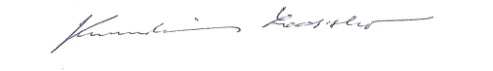 